Publicado en  el 04/04/2014 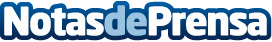 Diageo refuerza su segmento de rones en España con una gran apuesta por Captain Morgan Captain Morgan es la 6ª marca de bebidas destiladas más vendida del mundo  con 10,6 millones de cajas de 9 litros en 2013 y lleva creciendo a doble dígito los últimos 15 años en mercados muy diversos, liderando también el crecimiento del sector de ron en Europa Occidental Datos de contacto:DiageoNota de prensa publicada en: https://www.notasdeprensa.es/diageo-refuerza-su-segmento-de-rones-en-espana Categorias: Consumo http://www.notasdeprensa.es